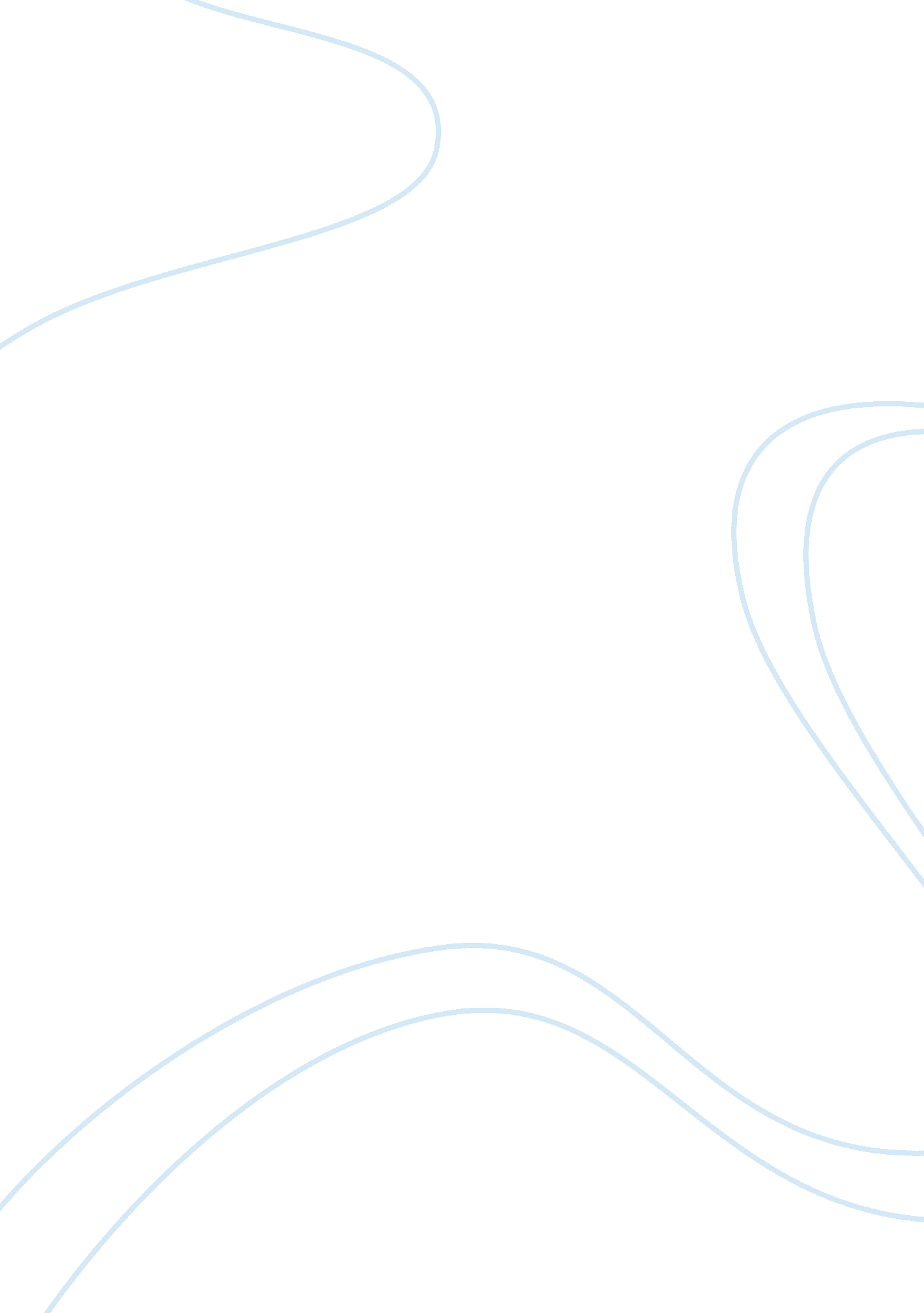 9 marijuana. medical marijuana contains a higher amount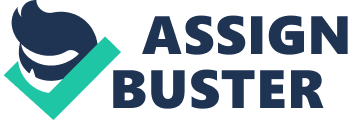 9 November 2017Danielle Miller159 Abel DriveGuttenberg, Iowa 52052Kim Reynolds1007 East Grand AvenueDes Moines, Iowa 50319To Governor Reynolds: Medical marijuana should be legal inall 50 of the United States. Only 29 statesand Washington D. C. have legalizedthe medical use of marijuana. Medicalmarijuana contains a higher amount of CBD (cannabidiol), which cancels out theeuphoria that THC (tetrahydrocannabinol) compared to recreational marijuana. Medical marijuana can help relieve symptoms of certainmedical conditions like anxiety, substance use disorders, schizophrenia, andpsychosis. *Marijuana can be found in heath storesin the form of hemp oil and hemp seeds, which are both rich in dietary fiber, protein, and minerals. In the mid-1800s to mid-1900s marijuanawas an acceptable medical product in the United States Pharmacopeia, USP. With the rise of synthetic medicine, medicine-containing marijuana started to become. After the 1937Marihuana Tax act was passed, it became difficult to prescribe marijuana andpeople began to forget about it. *Medical marijuana helps with cases ofappetite loss, Alzheimer’s disease, Crohn’s disease, cancer, eating disorders, mental heath conditions, glaucoma, and muscle spasms. In Iowa you have to be diagnosed with IntractableEpilepsy in order to use medical marijuana. Medical marijuana has been knownto help with the burning pain in the hands and feet of those who suffer fromspinal cord injuries, AIDS, and diabetes. The studies of pain relief show thatpatients that smoked cannabis had better results than other methods tested. The problem is, in order to receivethese heath benefits you have to live in a state where it is legal to obtainmedical marijuana. In order toobtain a medical marijuana card you have to visit a doctor to see if yourcondition or illness qualifies you to use the drug. You may also need a medical pot identification cardor be added to a medical marijuana database in order to purchase the drug at adispensary. The doctor willgive you a recommendation and you will then need to go to a medical cannabisdispensary. *At any dispensary there is usually asecurity guard at the door and you might need to walk through heavily lockeddoors. Licenseddispensaries are targets for thieves and criminals, because they tend to handlevast amounts of cash, so security is their top priority. On your firstvisit, you will need to have your handwritten recommendation; a copy is madeand entered into the system along with your paperwork. You will berequired to sign in and then relax in the waiting room. You can look at all ofthe products offered, until your name is called. Once your name is called yousimply decide on which product you want and how much you need. The staff atthe dispensary will then help you to complete your transaction. Compared to recreational marijuana, medical marijuana does not make you high. The recreational use of marijuana wasonly made illegal because minority groups used it. It was banned in 29 states by1931 and only until recently the ban was lifted in only eight states, though 29states allow the medical use of marijuana. In order to purchase recreationalmarijuana you have to be at least 21 years old, while you only have to be 18 topurchase medical marijuana from a dispensary only if it is legal in your state.  Marijuana contains over 500 compounds. Cannabinoids, arguably being the most significant, produce pot’s effects onyour body. THC is associated with the “ high” in recreational marijuana. CBD is the more therapeutic ingredient. Some, but notall, cannabinoids are psychoactive. Your brain produces its own cannabinoids via itsendocannabinoid system, which is important for functions such as emotion, sleep, appetite, and movement. Cannabinoids react with specific receptors withinyour body, activating CB1 receptors in nerve endings, nerves, and brain. Cannabinoids reactwith CB2 receptors, which are found in your immune system. THC attachesto cannabinoid receptors causing slower reaction times, impaired judgment, and causespoor memory. Medical marijuana should be legalizedin every state. Medical marijuana studies show how it calms multiple symptoms of avast amount of ailments. It helps children suffering with epilepsy and seizures. The ban inmost states against marijuana use altogether is absurd; there are no reportedcases of lung cancer or emphysema caused by marijuana usage. Why arecigarettes legal when they cause more than 480, 000 deaths per year in theUnited States, including 41, 000 deaths caused by secondhand smoke exposure? Onaverage, cigarette smokers die 10 years earlier than nonsmokers. So why shouldwe make a product, that does not cause any diseases, illegal when the productthat does is widely used across the whole country? Medical marijuana helpspeople. Sincerely, Danielle Miller 